Номинация «Работа с родителями»Муниципальное автономное дошкольное образовательное учреждение«Центр развития ребенка – детский сад № 113» г. Сыктывкара.Группа выходного дня «Малышки»(доадаптационная группа кратковременного пребывания для детей с году до трех лет, не посещающих детские сады)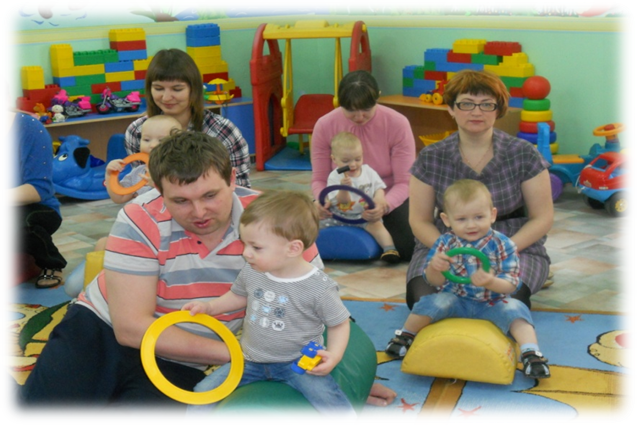                          Прокопович Светлана Николаевна                                Воспитатель группы раннего возраста «Сказка»                                Стаж работы с детьми раннего возраста 13 лет.  «Малышки» - это до адаптационная группа кратковременного пребывания для детей с году до трех лет, не посещающих детские сады.             Идея такого времяпрепровождения заключается в том, что во время таких встреч создается обстановка и атмосфера, позволяющая ребенку мягко и безболезненно войти в новую социальную среду, которая существенно отличается от жизни ребенка в семье. Это обеспечит в ближайшем будущем его успешную адаптацию к детскому саду, а также расширит и обогатит его представления об окружающем мире. Деятельность группы ведется в 2 направлениях. Цель - содействовать созданию положительного эмоционального настроя в группе во время совместной деятельности детей и родителей (законных представителей).         Задачи работы группы определенны рабочей программой и соответствуют возрастным особенностям детей и условиям их кратковременного пребывания в детском саду:Для детей:• Развитие основных видов детской деятельности (игра, изобразительная и музыкальная деятельность, физическое развитие, обучающие игры);• Формирование начальных предпосылок для развития речи, активизация словаря;• Развитие мелкой моторики пальцев;• Формирование навыков общения со сверстниками и взрослыми;• Развитие познавательных интересов;• Развитие эмоциональной сферы; • Воспитывать доброжелательного отношения к окружающим.• Формировать умение выполнять действие с помощью взрослого;Для родителей:• Создание условий для развития коммуникативных умений, необходимых для успешного протекания процесса общения и адаптации;• Формирование навыков взаимодействия родителей с детьми через игровую        деятельность.• Оказать теоретическую и практическую психолога – педагогическую помощь родителям (законным представителям) в выборе оптимальных путей, средств и методов воспитания малыша.       Все наши совместные встречи, начинаются и завершаются в групповом помещении.Приветствие и прощание – два важных ритуала, которые остаются неизменными на протяжении всего цикла занятий. Они позволяют ощутить целостность и завершенность процесса. Начинаем встречу с приветствия. Дети вместе с родителями (законными представителями) становятся в круг и в музыкальном хороводе произносят слова приветствие: В колыбельке золотой спало солнце за рекой.Встало солнце поутру, разбудило детвору.Пришли детки поиграть,Рисовать и танцевать!Много маленьких ребятВместе с мамами стоят!И … здесь. И …здесь! (мамы называют имена детей)Все здесь? ВСЕ! Все мы здесь собрались!Рады встретиться МЫ снова!С добрым утром! С добрым утром!Мы друг другу говорим!          Приветствие плавно переходит в занятие.Каждая встреча предусматривает занятие с воспитателем группы.     Занятия, это каждый раз - новое театрализованное представление, где дети и родители (законные представители) являются непосредственными участниками событий. Учитывая незрелую физиологию ребенка, быструю утомляемость и истощаемость нервной системы, все занятие проводятся в игровой форме, на положительно эмоциональных ситуациях. Занятия динамичны, безопасны, стимулирующие естественную потребность ребенка в речевом и двигательном развитии.        Главные герои этих событий — это куклы бибабо, ростовые куклы или 	 воспитатель в костюме персонажа встречи.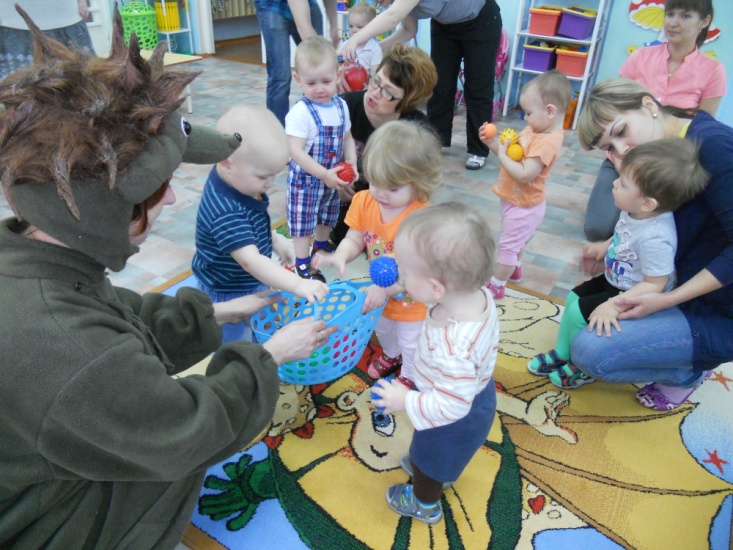 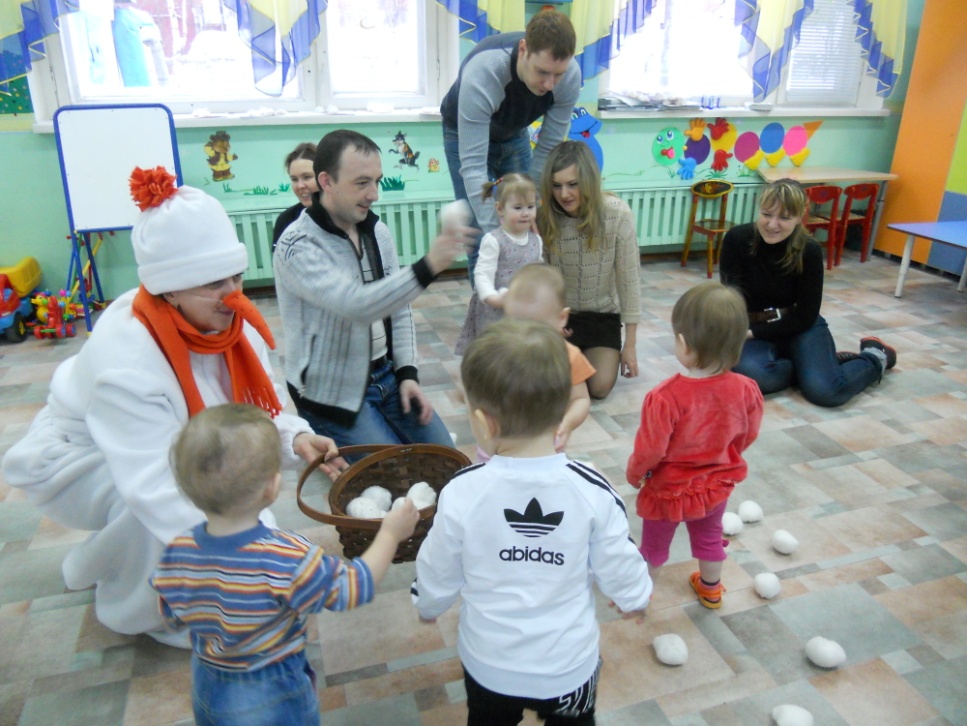                     Эти герои доставляют яркие впечатления детям и родителям. Мишка или зайчик, снеговик или колобок   сопровождают каждую нашу встречу и пробуждают в детях познавательные интересы. Мы прыгаем как зайчики, рычим как мишка, трогаем мягкую шубку котика, колючки ёжика.  Мы собираем шишки для мишки, сматываем клубочки для котят и т.д. Так же, чтобы заинтересовать ребенка, помогает использование на каждом занятии ИКТ.  Используем фонограммы при исполнении песен, хороводов, танцев. Все пальчиковые игры, подвижные игры и т. д. выполняются под музыкальное сопровождение. Мы слушаем, как скрипит снег, как дует ветер, как капают капельки дождя.        Все это помогает обеспечить позитивно – эмоциональное общение с детьми, и родителями (законными представителями).Взрослый сам выполняет движения - ребёнок наблюдает.Взрослый выполняет движения совместно с ребёнком. («рука в руке»)Ребёнок выполняет движения самостоятельно, подражая взрослому. Кульминация каждого занятие это совместное с родителями (законными представителями) и детьми продуктивная деятельность.  На наших встречах мы рисуем, лепим, делаем аппликации. Знакомимся с нетрадиционными видами художественно – изобразительных техник: примакиванием, оттиском печатками или клубочками, обрывной аппликацией, аппликацией из мяты салфеток или готовых форм, закрашиванием поролоновым тампоном, рисованием ладошкой, рисованием пластилином и т.д.                         Отдельные фрагменты занятий регулярно повторяются, но уже с другими героями, что обусловлено особенностями восприятия детей раннего возраста: материал, неоднократно пройденный детьми, становится знакомым, легко запоминается и доставляет радость.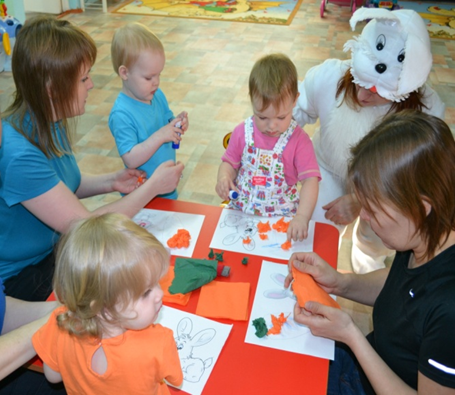 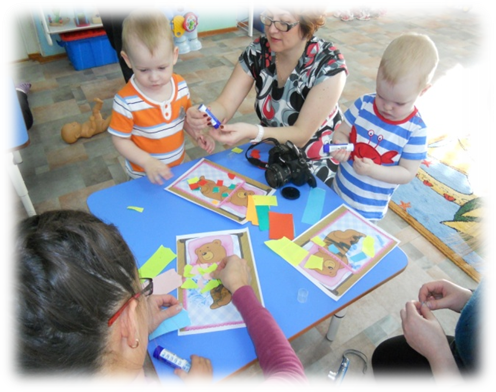 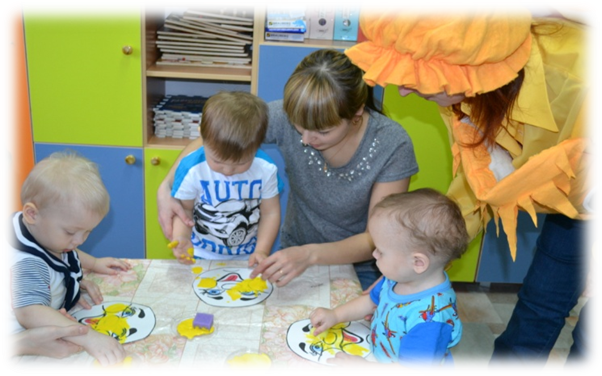 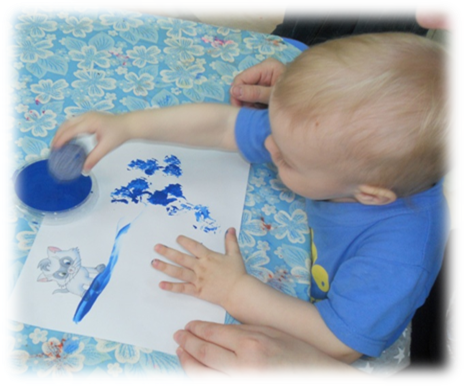        На этих встречах родители (законные представители) знакомятся с разнообразием приемов взаимодействия с детьми, которые помогают формированию положительных взаимоотношений между взрослым   и ребенком.              Один из таких приемов — это пение песенок, обыгрывание музыкально ритмичных упражнений, пальчиковых игр, двигательно-речевых миниатюр с детьми и для детей.В процессе движений, сопровождаемых словами, пением решаются задачи речевого развития малыша: развивается речь, расширяется активный словарь, формируются грамматические формы слов. Речевой материал специально не заучивается. Главная задача – создание на занятии атмосферы праздника, радости.    Показываем родителям (законным представителям) необходимость всегда поощрять стремление и попытки детей что-то сделать, не оценивая результата их усилий. И не принуждать детей к участию, в каких бы то ни было занятиях.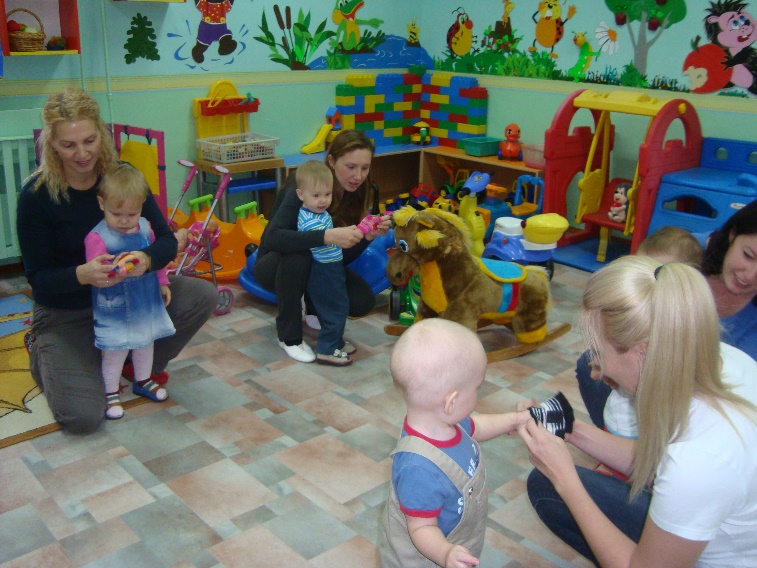 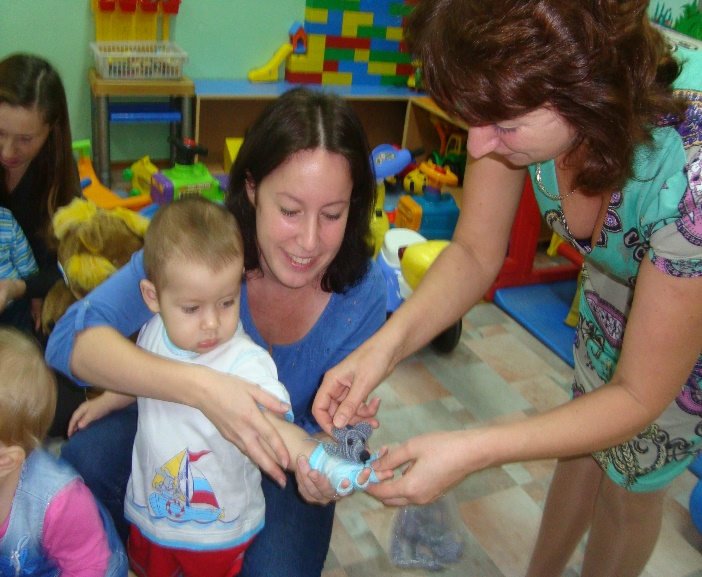            По завершению занятия с воспитателем группы, дети с родителями (законными представителями) переходят в музыкальный зал, где их ждет музыкальное занятие.    Занятия с педагогом - психологом и учителем - логопедом чередуются через субботу.                    В своей деятельности мы используем командный подход всех участников педагогического процесса.       Поэтому все виды деятельности подчинены одной общей теме, которая определяется жизненным опытом маленького ребенка, его бытовым окружением и предметным миром.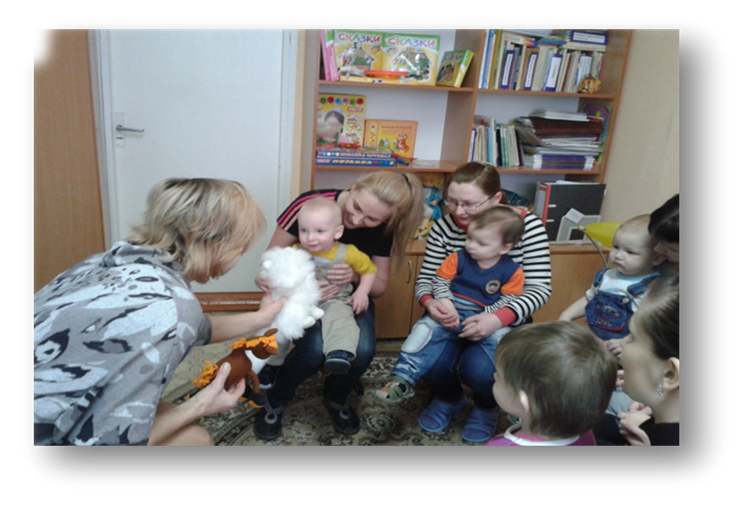 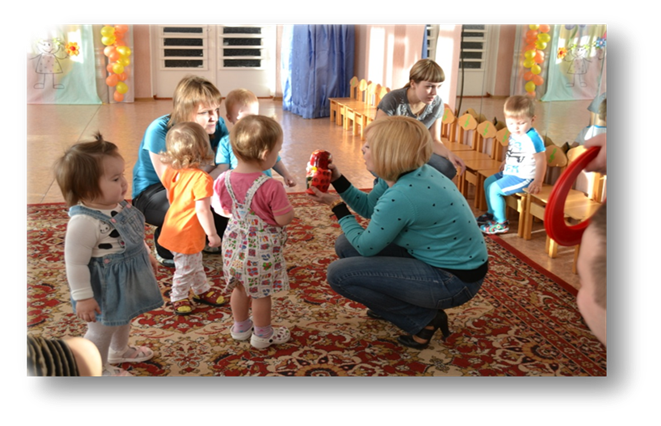 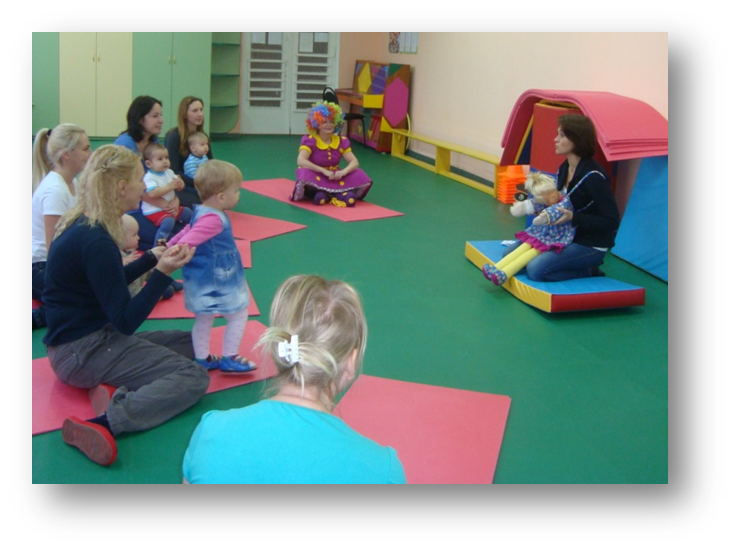 Свободная игровая деятельность совместно со взрослыми, родителями (законными представителями) способствует формированию доверительных детско-родительских отношений, созданию условий для развития свободного общения взрослых и детей в ходе совместной игровой деятельности,обогощению знаний родителей о видах игр и роли игры в развитии ребенка                 Завершает нашу встречу, прощальная песня Е. Железновой «Целый час мы занимались». Дети и родители (законные представители), стоя в кругу под музыку выполняют движения по тексту песни, машут друг другу ручками, топают ножками).                   Так же организовывались совместные досуговые мероприятия для малышей и родителей: «Праздник осени», «День матери», «Новый год», «8 марта», «Здравствуй лето».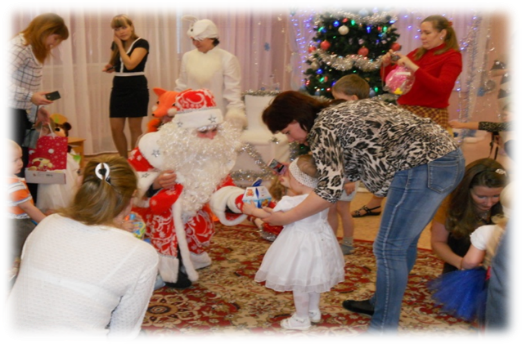 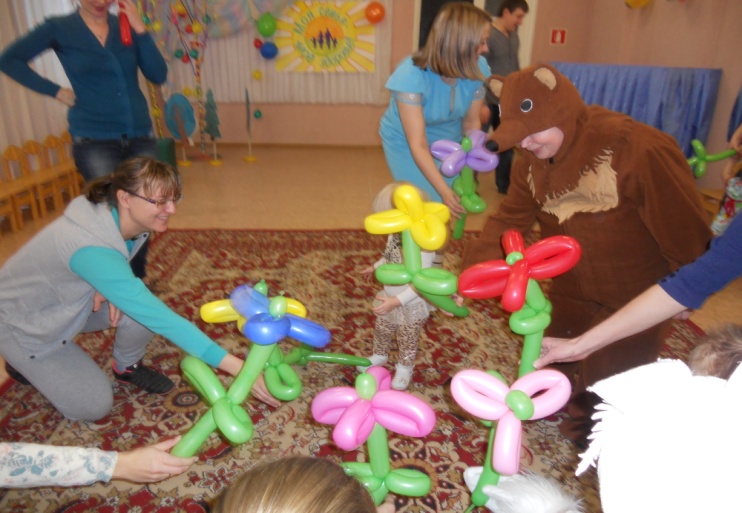 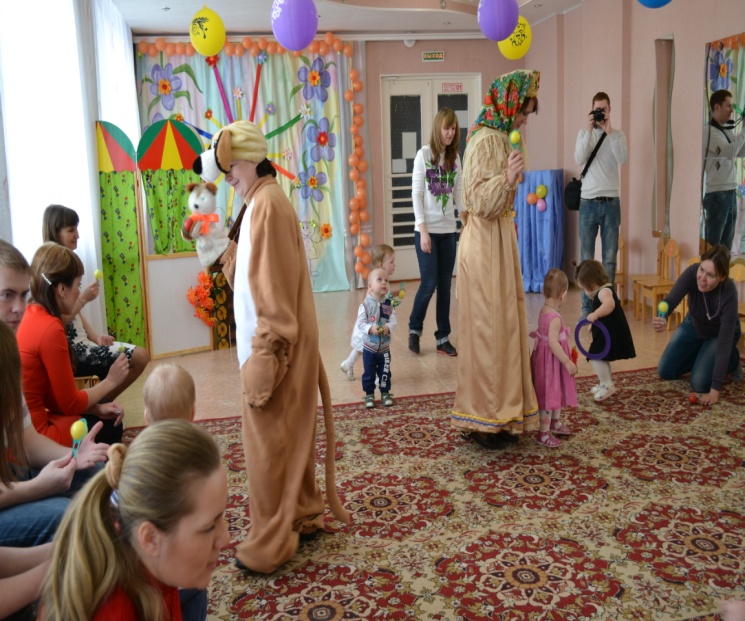        Для каждого праздника пишется специальный сценарий, продумывается идея и тщательно готовится ее воплощение.           Уникальность нашего подхода к проведению праздника в том, что программа праздника всегда соответствует возрасту наших маленьких гостей, поэтому дети, как и их родители (законные представители) - не зрители, а участники общего совместного действа.          Совместное празднование укрепляет эмоциональные отношения родителей (законных представителей) и ребенка.           Посещение группы выходного дня  «Малышки» позволило  неохваченным дошкольным образованием  детям  и родителям общаться со сверстниками и взрослыми в условиях детского сада, взаимодействовать в совместной продуктивной, игровой, физкультурной и творческой деятельности.          Родители (законные представители) получили возможность увидеть процесс воспитательно - образовательной  работы с малышами, получить  новые знания и освоить  новые навыки совместной деятельности с детьми. У них появилась возможность сравнивать стили воспитания, обмениваться родительским опытом. Все это способствует расширению их педагогической компетенции.  Возможность общения с родителями по волнующим вопросам, а также проведение групповых консультаций по единой тематике позволило решать вопросы адаптации, развития и воспитания детей наиболее эффективно, в соответствии с их возрастными и психологическими особенностями.             Эта форма работы положительно оценена нашим коллективом и родителями (законными представителями).